Описание пешего маршрута от станции м. Серпуховская.Выйдите из метро «Серпуховская» (выход единственный), в переходе сверните налево. При выходе увидите пекарню. Вам нужно свернуть на улицу направо.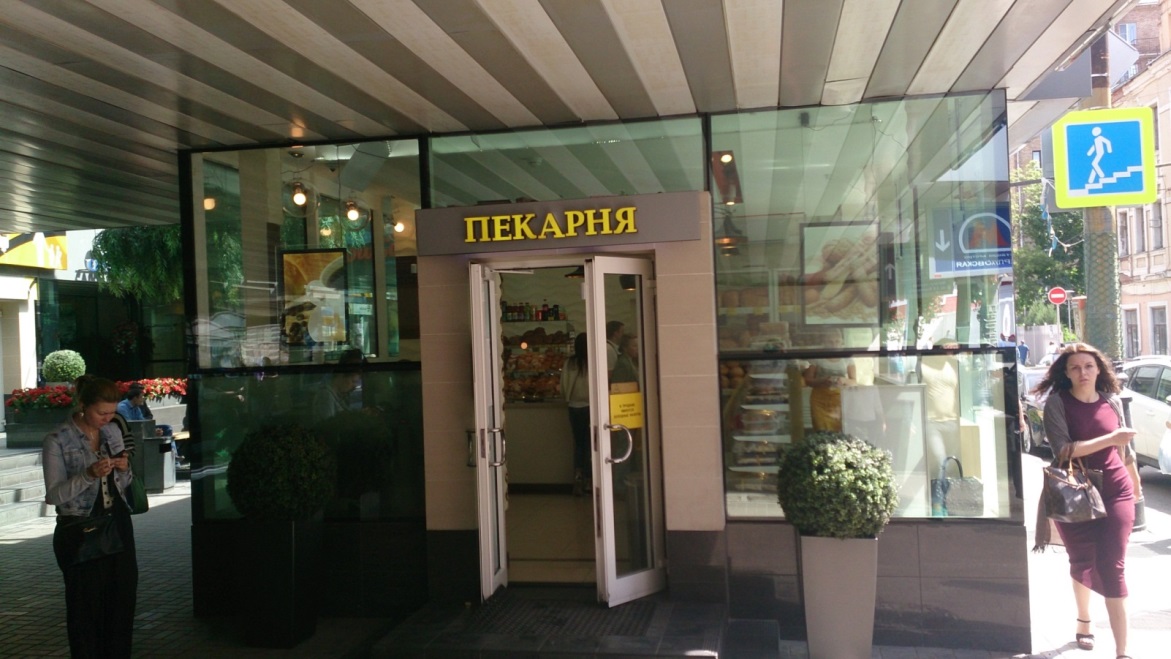 Развернитесь спиной к пекарне и пройдите 30 метров и окажетесь на ул. Большая Серпуховская. На противоположной стороне дороги находится церковь.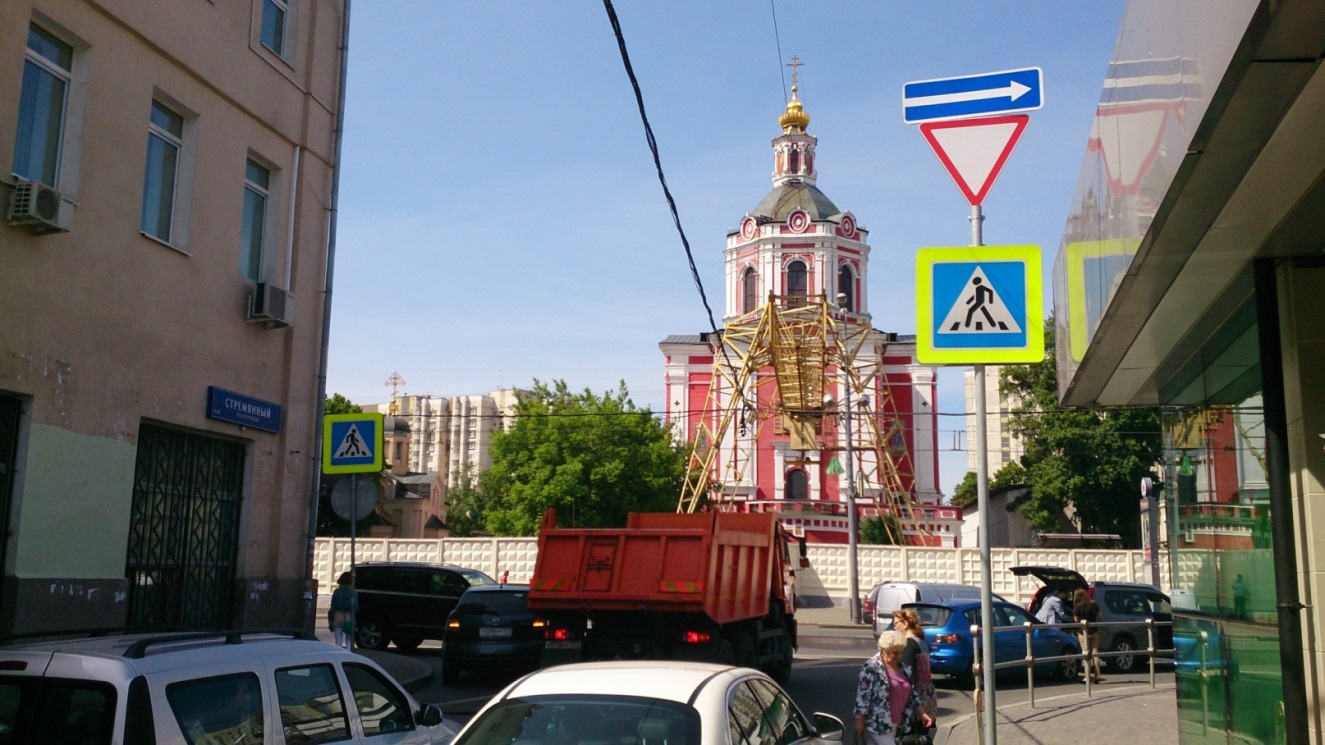 Идите по улице Большая Серпуховская в сторону области. Вам необходимо пройти около 600 метров прямо.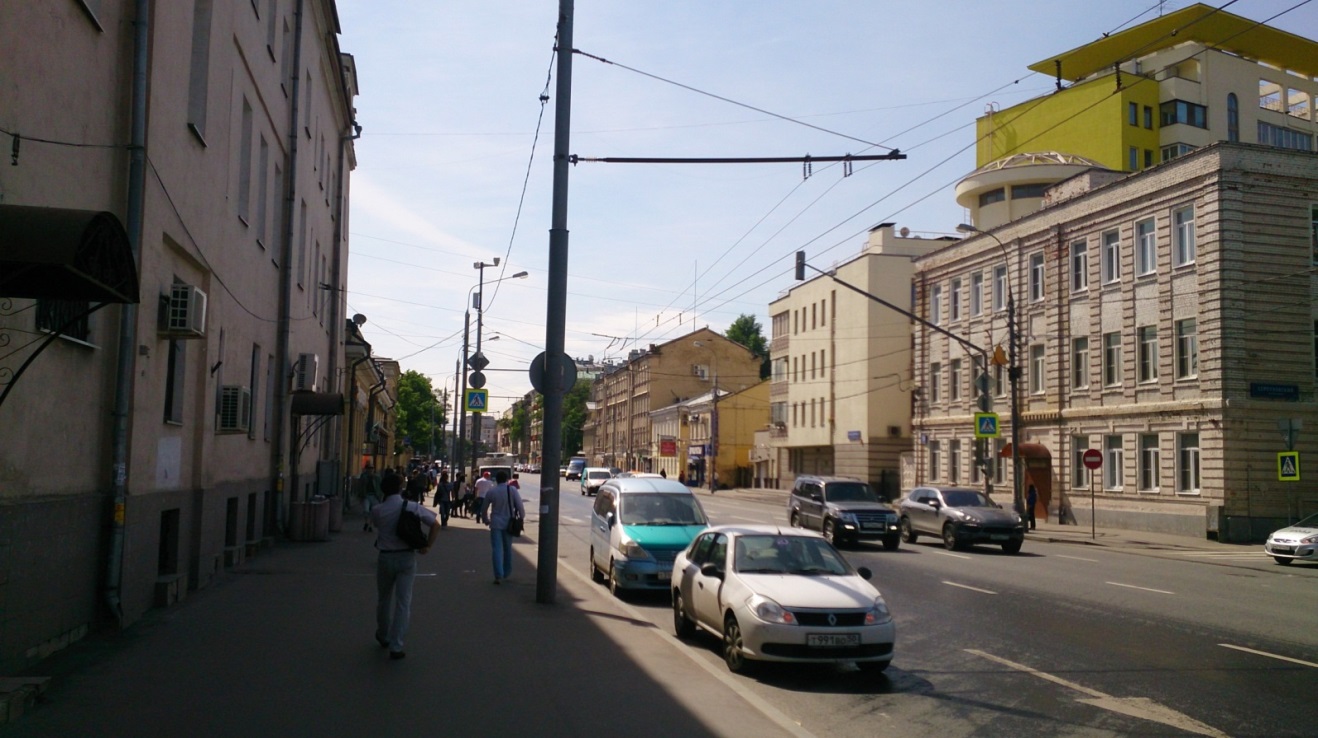 До перекрестка: пересечение Б. Серпуховской и 1-го Щипковского переулка.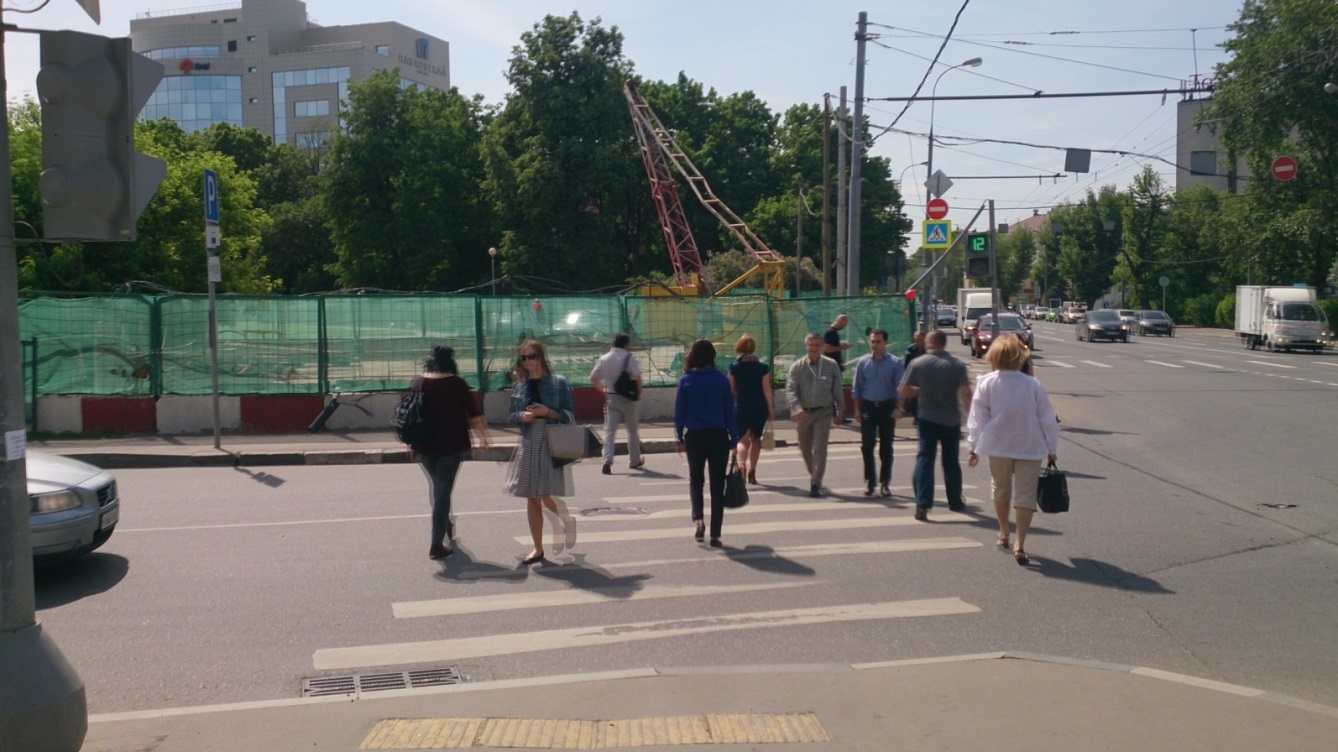 Перейдя дорогу, сразу поверните налево и пройдите 50 метров вдоль забора сквера.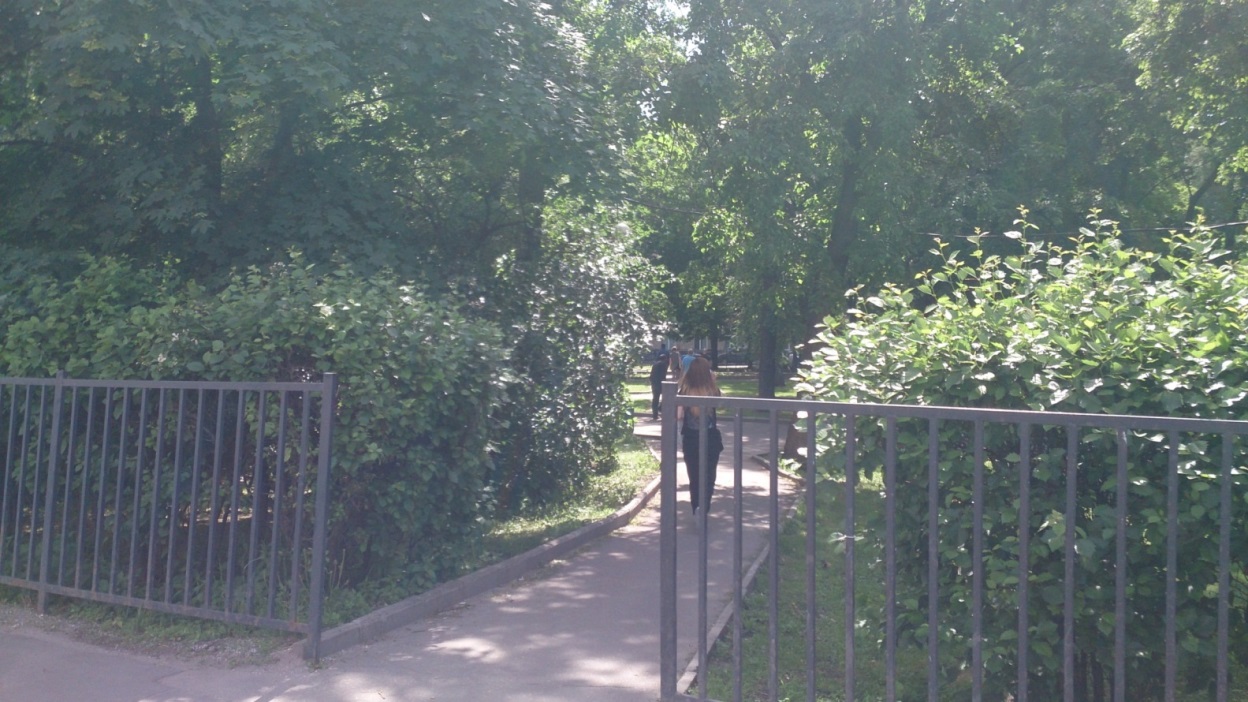 Далее войдите в сквер и двигайтесь по дорожке к длинному 4х-этажному кирпичному зданию.Надпись на здании "Электромеханический завод им. Владимира Ильича".Войдите в центральную дверь (обрамленная белым) и предъявите заполненный пропуск, распечатанный заранее из прикрепленного файла.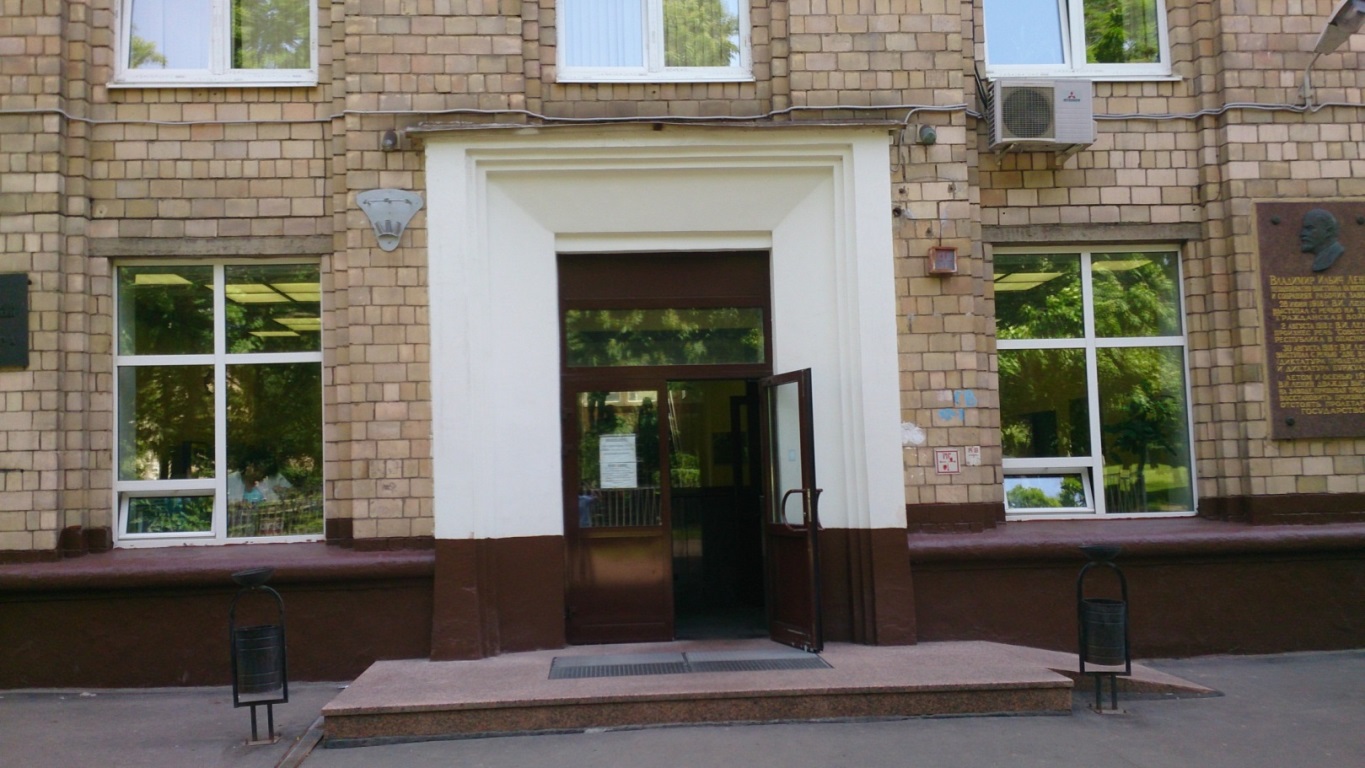 Успешно преодолев проходную, попадаете во внутренний двор «ЗВИ».Поворачивайте направо и идите прямо 100м, оставляя мемориал ВОВ по левую руку.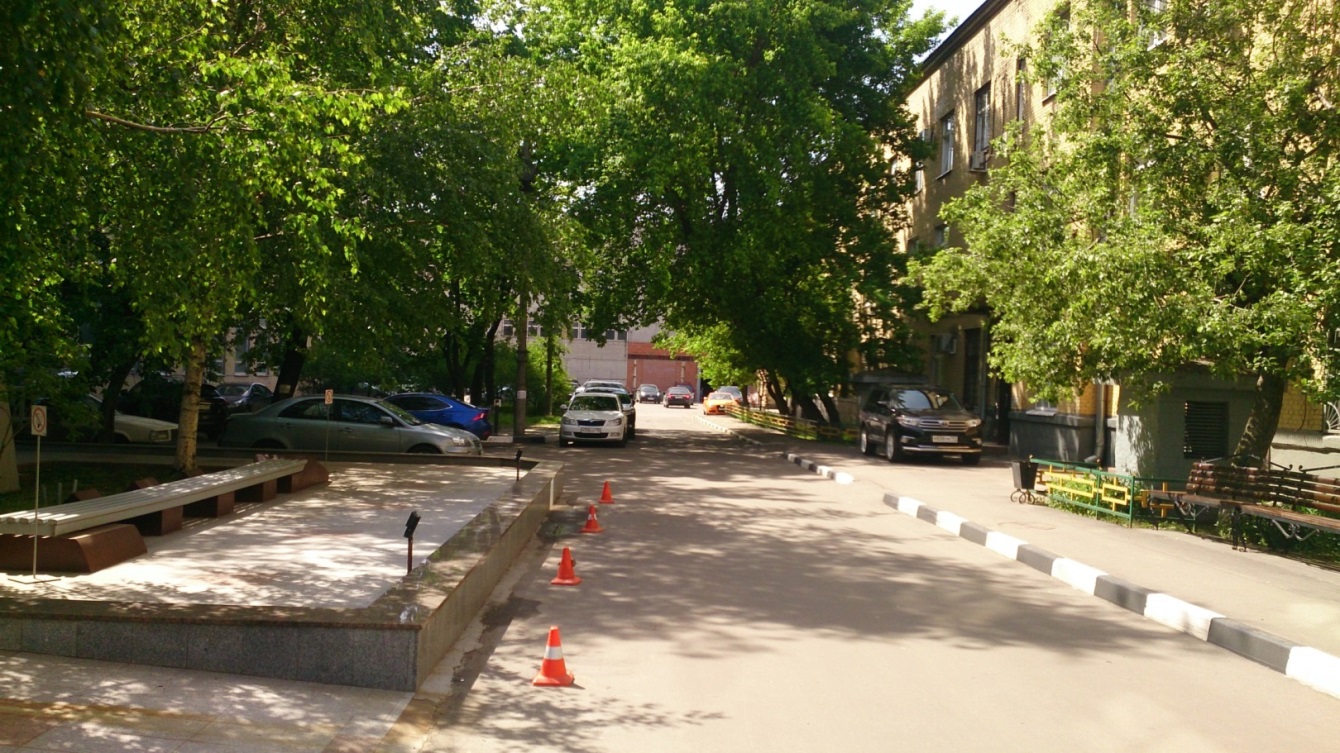 Поверните налево и, пройдя 100 метров, ищите слева синий ангар. Наш вход  хорошо видно с дороги, это серая дверь с табличкой!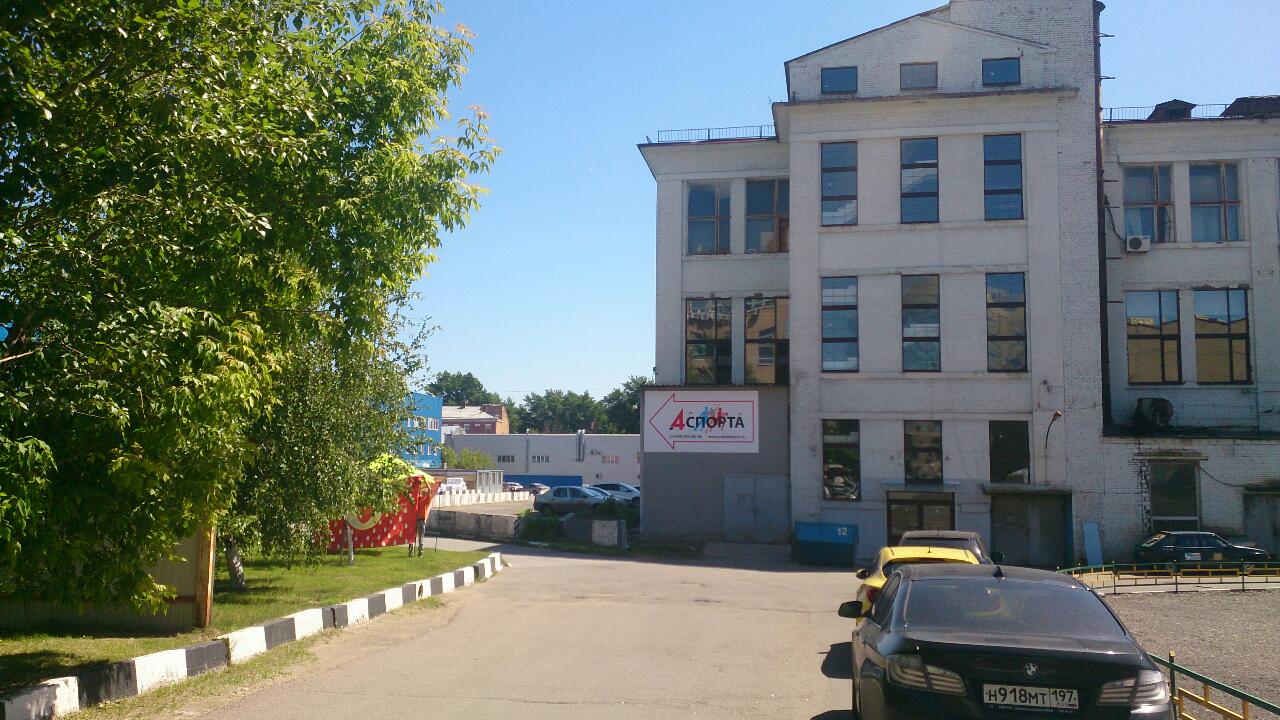 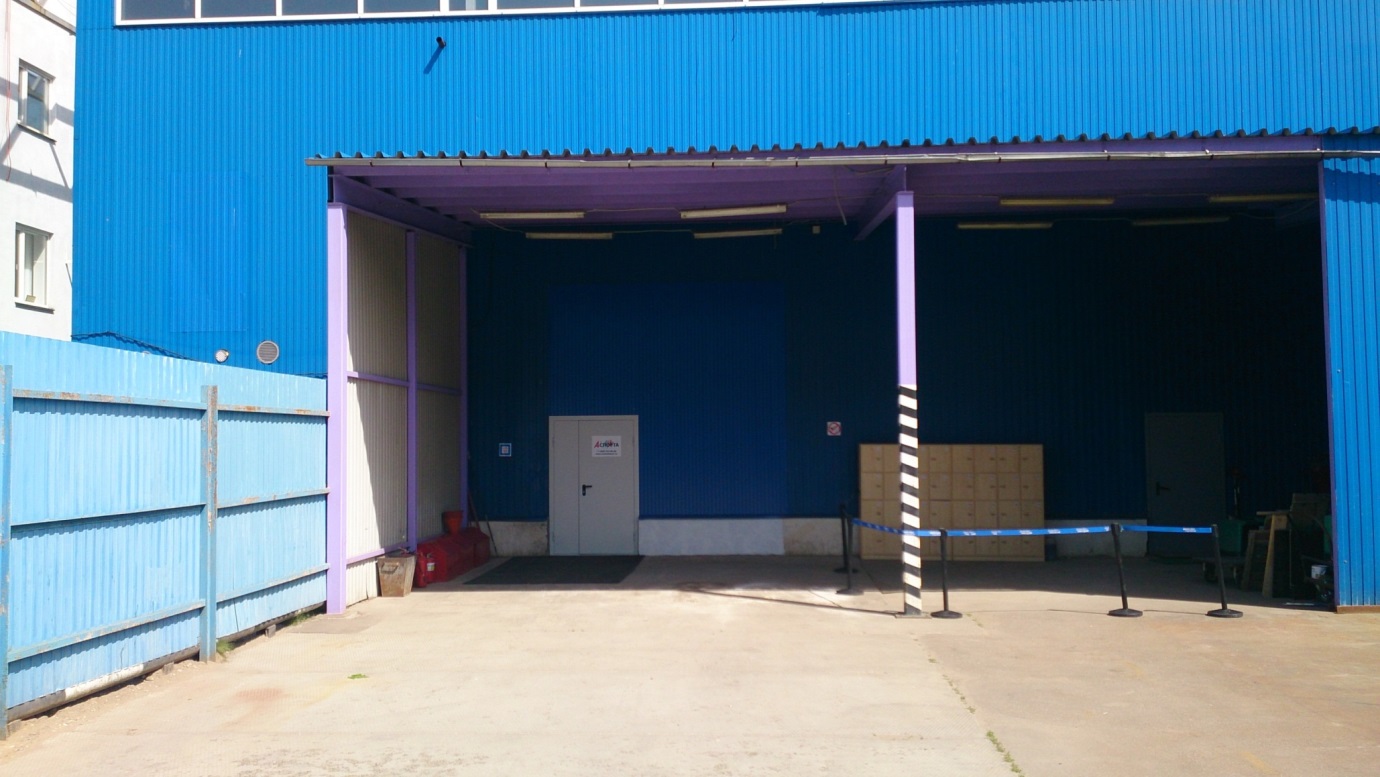 Вы пришли, Добро пожаловать!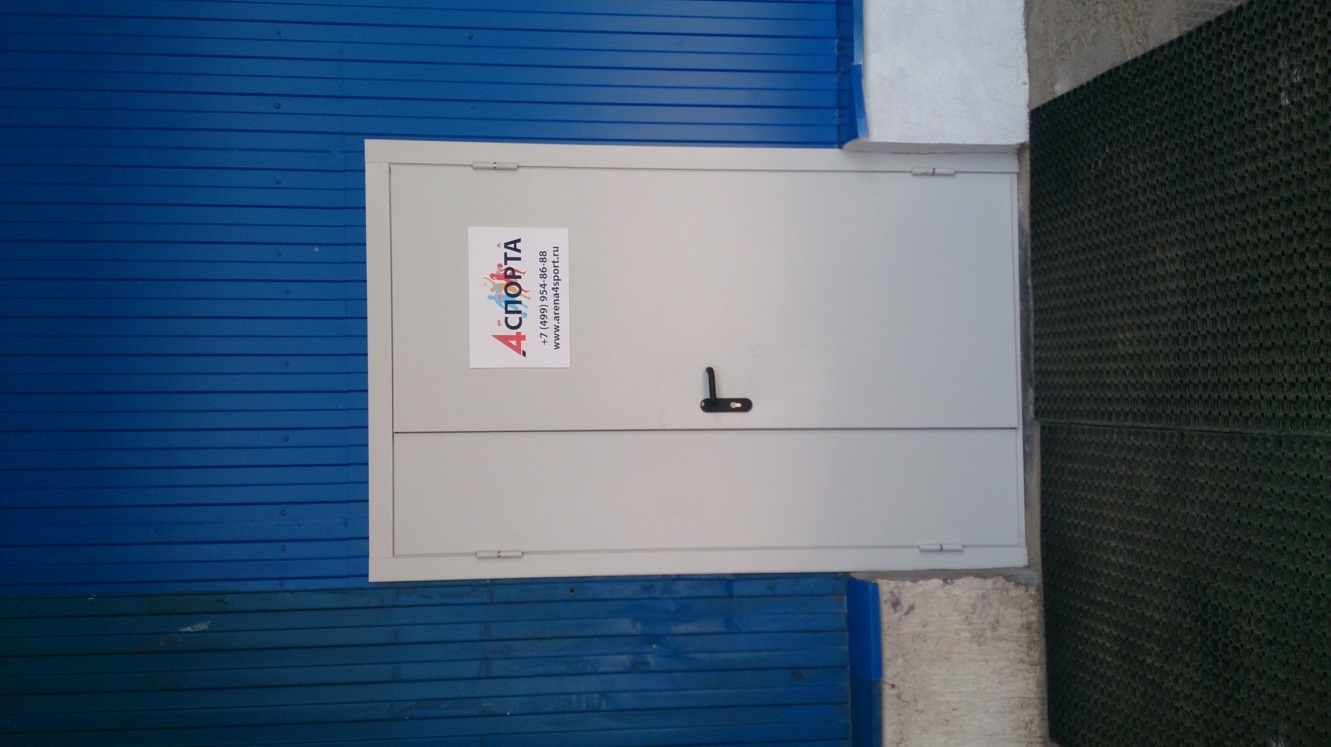 